Конспект по физической культуре в  младшей группе   «Путешествие в магазин игрушек»Программное содержание :Закреплять навыки у детей ритмично двигаться при ходьбе, не наталкиваясь друг на друга с переходом на бег; продолжать развивать умение ходить по ограниченной поверхности; упражнять в ходьбе по ребристой доске;  ; спрыгивать вниз с высоты 20-30 см., мягко приземляясь на ноги; упражнять детей в прокатывании мяча двумя руками в одном направлении;; воспитывать привычку к здоровому образу жизни, дружеские отношения, умение помогать и оберегать маленьких.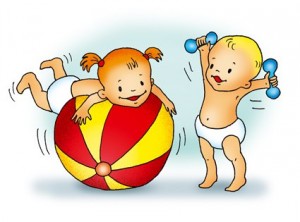 Оборудование: игрушки по количеству детей; постройка машины из модулей; тканевая дорожка для ходьбы, доска ребристая; доска наклонная; ящик для влезания; мячи среднего диаметра по количеству детей; зонт для подвижной игры; магнитофон с аудиозаписью музыки «Автобус», звуков дождя.Ход деятельности:1 часть.  Дети двух групп под музыку входят в зал. В зале на стульчики сидит петрушка ( старший ребенок в костюме петрушки) и плачет. Воспитатель подходит  вместе с всеми  ребятишками к петрушке и спрашивает что – же у него случилось. Петрушка рассказывает, как на улице потерял свою любимую игрушку – мишку. Вдруг громко зазвенел телефон. Раздаётся телефонный звонок. Воспитатель разговаривает по телефону: «Алло. Да. Кто? Магазин игрушек? Хорошо. Конечно-конечно!»- Ребята вы знаете, только что позвонили из магазина игрушек. Там игрушки очень скучают без друзей –. И там нет детей, которые бы поиграли с игрушками.  А вы хотите быть друзьями игрушек? (Ответы детей). Петрушка вставай, вытирай и свои слезы и ты отправишься вместе с нами в путешествие. Тогда давайте скорее, поедем в магазин за игрушками.  А на чём поедем? Поедем на вездеходе. Дети из мягких модулей вместе с малышами, строят вездеход, садятся и отправляются с веселой песенкой в путь.. Затем идут топающим шагом  до остановки. Остановка. Выходите из вездехода. Магазин, дети, находится за овражков, но мы с вами преодолеем все трудности, так как мы дружные и смелые ребята. Дети идут за  воспитателем  выполняя движения в соответствии со словами: По узенькой дорожке                Шагают наши ножки.                  Руки тоже помогали:                  Всё махали и махали.                  Остановка. Сели. Встали.                  Снова дружно зашагали.                  Хлынул ливень, грянул гром                  Мы на цыпочках идём.                  Отряхнули руки, ноги                  Не устали вы с дороги? Дети отвечают: Мы шагали и бежали и не сколько не устали.- Тогда давайте поторопимся.Бег с переходом на ходьбу. Посмотрите,какой красивый и большой дом. Сколько здесь игрушек разных, Петрушка, а своего мишку ты не видишь( петрушка рассматривает вместе с детьми игрушки и находит медвежонка) радуется и играет  с детьми в пальчиковую игру «Игрушки».  Игрушки стоят и грустят на своих полках, выберите себе игрушку. Обнимите, пожалейте. Давайте с ними поиграем. Встаньте свободно.2 часть.Общеразвивающие упражнения с игрушками«Высоко». И.п.: ноги слегка расставлены, игрушка в опущенных руках. Поднять  игрушку вверх, опустить. (3-4 раза)«Покажем наши игрушки». И.п.: ноги слегка расставлены, игрушка в опущенных руках. Наклоны вперёд. (4 раза)«Игрушки спят». И.п.: ноги слегка расставлены, игрушка прижата к груди. Качание  игрушек из стороны в сторону. (4 раза)«Игрушки прыгают». И.п. :стоя,  игрушка в обеих руках внизу. Присесть, попрыгать с игрушкой , вернуться в и.п. (3-4 раза)«Нам весело!». Прыжки на двух ногах.- Игрушкам очень понравилось, как вы с ними поиграли. Давайте теперь покажем им, какие мы ловкие. Посадите игрушки, пусть они на вас посмотрят.Основные виды движений:Ходьба по наклонной доске с переходом на ящик и спрыгивание вниз на маты;Ходьба по ребристой доске;Прокатывание мяча двумя руками друг другу в прямом направлении.                                  (2 раза) (фронтально)- Ребята, посмотрите, как \ игрушки улыбаются! Как им весело! - А теперь,  игрушки хотят погулять. Сейчас зима. На улице  мороз, снег, ледяные дорожки и горки.  Игра «Покатаем игрушки на санках», «Игры в снежки» , «Скольжение по дорожкам»- Ребята, покажите, идет снег? (пальчиковая гимнастика «Зима») Давайте, возьмем на ладошки легкие, белые снежинки и подуем вместе с петрушкой на их, посмотрим какая у нас получится метель. (Дыхательная гимнастика ).3 часть.  — Ребята,  посмотрите на свои игрушки, какие они стали веселые и даже озорны им очень нравится с вами дружит, но а нам с вами пора возвращаться  в наш детский сад, теперь  игрушки будут жить у нас в группе и не будут скучают по вам. Ходьба топающим шагом вместе с петрушкой и игрушками идут на вездехот и садятся в него, под веселую песенку едут в детский сад.- Вот и приехали! Посмотрите, как рады игрушки и петрушка, что приобрели себе друзей! Какие вы все молодцы! Как вы хорошо умеете дружить!Воспитатели хвалят всех детей. Дети идут в группу с игрушками и петрушкой садятся за стол и пьют витаминный чай из шиповника, вспоминая и рассказывая о своем путешествии с восхищением.Автор: Мухина Марина Владимировна.Дети группы «Солнечные зайчики», Воспитатели: Мухина Марина Владимировна.МКДОУ № 2 « Улыбка», город Заволжск Ивановской области., 